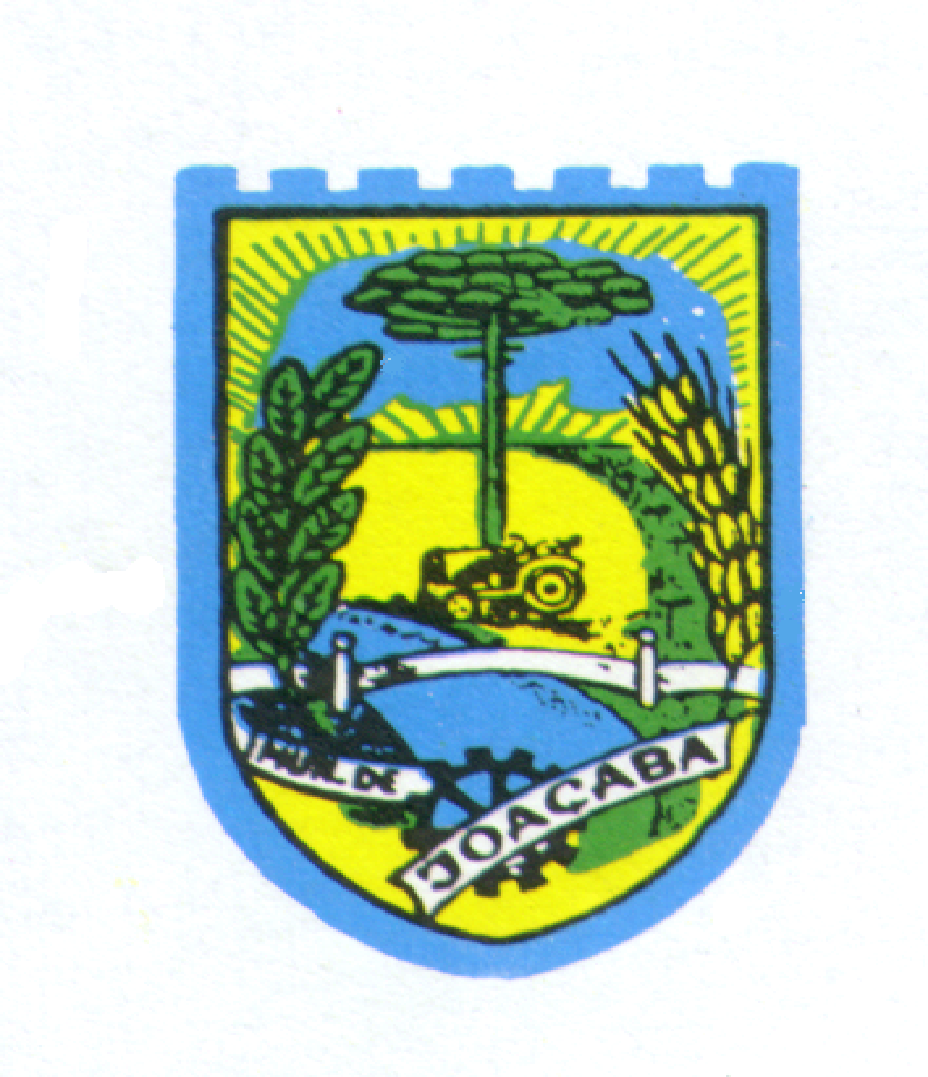      	Estado de Santa Catarina    	PREFEITURA DE JOAÇABARETIFICAÇÃO DO EDITAL DE PROCESSO SELETIVO SIMPLIFICADO Nº 001/2020 O PREFEITO DO MUNICÍPIO DE JOAÇABA, no uso de suas atribuições e com base nas LC nº 97/2005 retifica o disposto no edital:RETIFICAÇÃO:DO PROCESSO SELETIVOITEM 4.6. O resultado dos candidatos aprovados...Leia-se:  O resultado preliminar dos candidatos aprovados, será publicado oficialmente em 23 de junho de 2020 no site da Prefeitura Municipal de Joaçaba (www.joacaba.sc.gov.br) e no Diário Oficial dos Municípios.Joaçaba (SC), 17 de junho de 2020.Dioclésio RagniniPrefeito